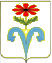  3АДМИНИСТРАЦИЯ ПОДГОРНЕНСКОГО СЕЛЬСКОГО ПОСЕЛЕНИЯ ОТРАДНЕНСКОГО РАЙОНА ПОСТАНОВЛЕНИЕ от __03.12.2015__			                                                     №__123_ ст.ПодгорнаяОб утверждении перечня муниципальных услуг,оказываемых в  Подгорненском  сельском  поселении,  в которых размещается муниципальное задание, выполняемое за счет средств местного бюджета            В     соответствии   с  Федеральным законом Российской   Федерации от 06 октября 2003 года  № 131-ФЗ «Об общих принципах организации местного самоуправления в Российской Федерации», Постановлением главы администрации (губернатора) Краснодарского края от 5 июня 2013 года № 571 «Об утверждении дополнительного перечня услуг, оказываемых государственными учреждениями Краснодарского края, в которых размещается государственное задание (заказ) Краснодарского края, подлежащих включению в реестр государственных услуг (функций) Краснодарского края и предоставляемых в электронном виде» п о с т а н о в л я ю:            1. Утвердить перечень муниципальных услуг, оказываемых в Подгорненском  сельском  поселении, в которых размещается муниципальное задание, выполняемое за счет средств местного бюджета.2. Обнародовать настоящее постановление в специальных местах для обнародования муниципальных правовых актов, а также разместить на официальном сайте Подгорненского сельского поселения Отрадненского района в информационно - телекоммуникационной сети «Интернет».3. Контроль за выполнением настоящего постановления оставляю за собой.4. Настоящее постановление вступает в силу со дня официального опубликования (обнародования).                                                                                                                                             ПРИЛОЖЕНИЕ                                                                                                                                                                    УТВЕРЖДЕН                                                                                                                                     постановлением администрацииПодгорненского  сельского  поселения                                                                                                                                   Отрадненского района                                                                                                                                      от __03.12.2015______ № __123___Перечень муниципальных услуг,оказываемых в Подгорненском  сельском  поселении Отрадненского района, в которых размещается муниципальное задание, выполняемое за счет средств местного бюджетаГлава Подгорненского сельского поселения   Отрадненского района                                                                                                        А.Ю. ЛеднёвГлава Подгорненского сельского поселенияОтрадненского района                                                                   А.Ю.Леднёв                                                                              Наименование, код ОКВЭД услуги (работы)Наименование органа, осуществляющего полномочия учредителяКод органа, осуществляющего полномочия учредителяНаименование, код муниципального учрежденияСодержание муниципальной услуги (работы)Условия (формы) оказания муниципальной услуги (выполнения работы)Вид деятельности муниципального учрежденияКатегории потребителей муниципальной услуги (выполнения работы)Наименование показателя качества и (или) объема муниципальной услуги (выполнения работы)Платно/ бесплатноРеквизиты нормативных правовых актов1234567891011Раздел I. Муниципальные услугиРаздел I. Муниципальные услугиРаздел I. Муниципальные услугиРаздел I. Муниципальные услугиРаздел I. Муниципальные услугиРаздел I. Муниципальные услугиРаздел I. Муниципальные услугиРаздел I. Муниципальные услугиРаздел I. Муниципальные услугиРаздел I. Муниципальные услугиРаздел I. Муниципальные услугиБиблиотечное, библиографическое и информационное обслуживание пользователей библиотеки Администрация Подгорненского сельского поселенияМуниципальное бюджетное учреждение культуры «Социально-культурное объединение Подгорненского сельского поселения Отрадненского района»Библиотечное, библиографическое и информационное обслуживание пользователей библиотекиВ стационарных условиях  2.20 Осуществляет информационно-библиографическую деятельность.Физические лица, юридические лицаКоличествовыданных экземпляров книг, количество посетителейбесплатноФедеральный Закон 29.12.1994г78-ФЗ «О библиотечном деле»Раздел II. Муниципальные работыРаздел II. Муниципальные работыРаздел II. Муниципальные работыРаздел II. Муниципальные работыРаздел II. Муниципальные работыРаздел II. Муниципальные работыРаздел II. Муниципальные работыРаздел II. Муниципальные работыРаздел II. Муниципальные работыРаздел II. Муниципальные работыРаздел II. Муниципальные работыОрганизация деятельности клубных формирований и формирований самодеятельного народного творчестваАдминистрация Подгорненского сельского поселенияМуниципальное бюджетное учреждение культуры «Социально-культурное объединение Подгорненского сельского поселения Отрадненского района»Организация деятельности клубных формирований и формирований самодеятельного народного творчестваВ стационарных и не стационарных условияхКультура , кинематография, архивное дело.Население Подгорненского сельского поселенияКоличество клубных формирований, количество участников клубных формированийПлатно/бесплатноЗакон от 09.10.1992 3612-1 Основы законодательства Российской Федерации о культуре